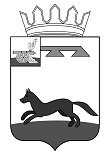 ХИСЛАВИЧСКИЙ РАЙОННЫЙ СОВЕТ ДЕПУТАТОВ      Р Е Ш Е Н И Еот 23 июня 2021 г.                                                                                                   №  19     В соответствии со статьей 40, главы 8 Регламента Хиславичского районного Совета депутатов РЕШИЛ:1. Утвердить прилагаемый график приема граждан депутатами Хиславичского районного Совета депутатов шестого созыва на 2 полугодие 2021 года.2. Опубликовать настоящее решение в газете «Хиславичские известия».3. Разместить на сайте Администрации муниципального образования «Хиславичский район» Смоленской области.  Председатель Хиславичского  районного Совета депутатов                                                                С.Н. КостюковаГрафик приема граждан депутатамиХиславичского районного Совета депутатов шестого созывана 2 полугодие 2021 г.О графике приема граждан депутатами Хиславичского районного Совета депутатов шестого созыва на 2 полугодие 2021 года.Утвержден  решением Хиславичского районного Совета депутатов от  23.06.2021   №  19ФИО депутатаиюльавгустсентябрьоктябрьноябрьдекабрьФИО депутатаДата, место, времяДата, место, времяДата, место, времяДата, место, времяДата, место, времяДата, место, времяКостюкова Светлана НиколаевнаКаждый понедельник  с 10.00 до 13.00, здание Администрации Хиславичского  района.Каждый понедельник  с 10.00 до 13.00, здание Администрации Хиславичского  района.Каждый понедельник  с 10.00 до 13.00, здание Администрации Хиславичского  района.Каждый понедельник  с 10.00 до 13.00, здание Администрации Хиславичского  района.Каждый понедельник  с 10.00 до 13.00, здание Администрации Хиславичского  района.Каждый понедельник  с 10.00 до 13.00, здание Администрации Хиславичского  района.Адашан Елена ИвановнаиюльавгустсентябрьоктябрьноябрьдекабрьАдашан Елена ИвановнаДата, место, времяДата, место, времяДата, место, времяДата, место, времяДата, место, времяДата, место, времяАдашан Елена Ивановна12.08.2021г. Общественная приемная ЕР, здание ФОК, пер. Пушкина, д.17С 11.00 до 12.00.Тел. 2-15-2614.10.2021г. Общественная приемная ЕР, здание ФОК, пер. Пушкина,д.17.С 11.00. до 12.00.Тел. 2-15-2617.11.2021г. Общественная приемная ЕР, здание ФОК, пер. Пушкина,д.17.С 11.00. до 12.00.Тел. 2-15-2616.12.2021г. Общественная приемная ЕР, здание ФОК, пер. Пушкина,д.17.С 11.00. до 12.00.Тел. 2-15-26Боровков Петр ИвановичиюльавгустсентябрьоктябрьноябрьдекабрьБоровков Петр ИвановичДата, место, времяДата, место, времяДата, место, времяДата, место, времяДата, место, времяДата, место, времяБоровков Петр Иванович12.08.2021г. приемная, ул. Береснева, д.26, 1вс 11.00. до 12.00.тел. 8 905 695 76 5614.10.2021г.Печерское сельское поселение, здание Заревского СДК с 11:00-12:00тел. 8 905 695 76 5610.12.2021г.Общественная приемная ЕР, здание ФОК, пер. Пушкина,д.17.С 11.00. до 12.00.тел. 8 905 695 76 56Тел. 2-15-26Волоцуев Андрей АлексеевичиюльавгустсентябрьоктябрьноябрьдекабрьВолоцуев Андрей АлексеевичДата, место, времяДата, место, времяДата, место, времяДата, место, времяДата, место, времяДата, место, времяВолоцуев Андрей Алексеевич11.08.2021г.Общественная приемная КПРФ,Здание редакции, ул. Красная площадь, д.8с10:00-13:00.тел. 8 951 708 53 3815.09.2021г.Общественная приемная КПРФ,Здание редакции, ул. Красная площадь, д.8с 10:00-13:00.тел. 8 951 708 53 3815.10.2021г.Общественная приемная КПРФ,Здание редакции, ул. Красная площадь, д.8с 10:00-13:00.тел. 8 951 708 53 3815.11.2021г.Общественная приемная КПРФЗдание редакции, ул. Красная площадь, д.8с 10:00-13:00.тел. 8 951 708 53 3815.12.2021г.Общественная приемная КПРФ,Здание редакции, ул. Красная площадь, д.8с 10:00-13:00.тел. 8 951 708 53 38Златарев Михаил ИвановичиюльавгустсентябрьоктябрьноябрьдекабрьЗлатарев Михаил ИвановичДата, место, времяДата, место, времяДата, место, времяДата, место, времяДата, место, времяДата, место, времяЗлатарев Михаил Иванович12.08.2021г.Корзовское сельское поселение, здание СДКс11:00-12:00. тел. 8 904 367 58 6614.10.2021г.Кожуховичское сельское поселение, здание Б.Хуторянского СДКс11:00-12:00. тел. 8 904 367 58 6609.12.2021г.Общественная приемная ЕР, здание ФОК, пер. Пушкина,д.17.с 11:00-12:00.тел. 8 904 367 58 66Тел. 2-15-26Зоева Валентина АндреевнаиюльавгустсентябрьоктябрьноябрьдекабрьЗоева Валентина АндреевнаДата, место, времяДата, место, времяДата, место, времяДата, место, времяДата, место, времяДата, место, времяЗоева Валентина Андреевна12.08.2021г.Корзовское сельское поселение, здание Корзовского СДКс11:00-12:00.тел. 8 904 368 25 6611.11.2021г.Общественная приемная ЕР, здание ФОК, пер. Пушкина,д.17.с 11:00-12:00.тел. 8 904 368 25 66тел. 2-15-2608.12.2021г.Общественная приемная ЕР, здание ФОК, пер. Пушкина,д.17.с 11:00-12:00.тел. 8 904 368 25 66Тел. 2-15-26Лизункова Надежда ИвановнаиюльавгустсентябрьоктябрьноябрьдекабрьЛизункова Надежда ИвановнаДата, место, времяДата, место, времяДата, место, времяДата, место, времяДата, место, времяДата, место, времяЛизункова Надежда Ивановна12.08.2021г. приемная, ул. Береснева, д.26, 1вс 11.00. до 12.00.тел. 8 905 163 79 5614.10.2021г.Соинское сельское поселение, здание Жанвильского СДКс 11.00. до 12.00.тел. 8 905 163 79 5601.12.2021г Общественная приемная ЕР, здание ФОК, пер. Пушкина,д.17.с 11.00. до 12.00.тел. 8 905 163 79 56тел. 2-15-26Лобачков Владимир АлексеевичиюльавгустсентябрьоктябрьноябрьдекабрьЛобачков Владимир АлексеевичДата, место, времяДата, место, времяДата, место, времяДата, место, времяДата, место, времяДата, место, времяЛобачков Владимир Алексеевич12.08.2021д. Фролово, здание Библиотеки11:00-12:00тел. 8 952 533 02 1814.10.2021г.Кожуховичское сельское поселение, здание Браткового СДКс 11.00. до 12.00.тел. 8 952 533 02 1802.12.2021г Общественная приемная ЕР, здание ФОК, пер. Пушкина,д.17.с 11.00. до 12.00.тел. 8 952 533 02 18тел. 2-15-26Миньков Василий НиколаевичиюльавгустсентябрьоктябрьноябрьдекабрьМиньков Василий НиколаевичДата, место, времяДата, место, времяДата, место, времяДата, место, времяДата, место, времяДата, место, времяМиньков Василий Николаевич12.08.2021г.Корзовское сельское поселение, здание Упинского  СДКс 11.00. до 12.00.тел. 8 910 723 50 2214.10.2021г.Кожуховичское сельское поселение, здание Мазыкинского СДКс 11.00. до 12.00.тел. 8 910 723 50 2203.12.2021г Общественная приемная ЕР, здание ФОК, пер. Пушкина,д.17.с 11.00. до 12.00.тел. 8 910 723 50 22тел. 2-15-26Рогатнева Виктория ЛеонидовнаиюльавгустсентябрьоктябрьноябрьдекабрьРогатнева Виктория ЛеонидовнаДата, место, времяДата, место, времяДата, место, времяДата, место, времяДата, место, времяДата, место, времяРогатнева Виктория Леонидовна12.08.2021г.Общественная приемная ЕР, здание ФОК, пер. Пушкина,д.17.С 11.00. до 12.00.тел. 8 920 306 30 51тел. 2-15-2614.10.2021г.Печерское сельское поселение, здание Петропольского СДКс 11.00. до 12.00.тел. 8 920 306 30 51Сенченко Наталья МихайловнаиюльавгустсентябрьоктябрьноябрьдекабрьСенченко Наталья МихайловнаДата, место, времяДата, место, времяДата, место, времяДата, место, времяДата, место, времяДата, место, времяСенченко Наталья Михайловна14.08.2021г.Городищенское сельское поселение, здание Городищенского СДКс 11.00. до 12.00.тел. 8951 714 81 3614.10.2021г.Городищенское сельское поселение, здание Иозифовского СДКс 11.00. до 12.00.тел. 8951 714 81 3606.12.2021г Общественная приемная ЕР, здание ФОК, пер. Пушкина,д.17.с 11.00. до 12.00.тел. 8951 714 81 36тел. 2-15-26Федоров Анатолий АнатольевичиюльавгустсентябрьоктябрьноябрьдекабрьФедоров Анатолий АнатольевичДата, место, времяДата, место, времяДата, место, времяДата, место, времяДата, место, времяДата, место, времяФедоров Анатолий АнатольевичТел. 2-17-69Тел. 2-17-69Тел. 2-17-69Тел. 2-17-69Тел. 2-17-69Тел. 2-17-69Федосова Людмила НиколаевнаиюльавгустсентябрьоктябрьноябрьдекабрьФедосова Людмила НиколаевнаДата, место, времяДата, место, времяДата, место, времяДата, место, времяДата, место, времяДата, место, времяФедосова Людмила Николаевна14.09.2021г.Общественная приемная ЕР, здание ФОК, пер. Пушкина,д.17.с 11.00. до 12.00.8 960 585 32 8614.10.2021г.Общественная приемная ЕР, здание ФОК, пер. Пушкина,д.17.с 11.00. до 12.00.8 960 585 32 8624.11.2021г.Общественная приемная ЕР, здание ФОК, пер. Пушкина,д.17.с 11.00. до 12.00.8 960 585 32 86Шевелева Елена ЛеонидовнаиюльавгустсентябрьоктябрьноябрьдекабрьШевелева Елена ЛеонидовнаДата, место, времяДата, место, времяДата, место, времяДата, место, времяДата, место, времяДата, место, времяШевелева Елена Леонидовна12.08.2021г.Владимировское сельское поселение, здание Владимировского СДКс 11.00. до 12.00.тел. 8 903 894 32 9714.10.2021г.Череповское сельское поселение, здание Череповского СДКс 11.00. до 12.00.тел. 8 903 894 32 9707.12.2021г.Общественная приемная ЕР, здание ФОК, пер. Пушкина,д.17.с 11.00. до 12.00.тел. 8 903 894 32 97тел. 2-15-26